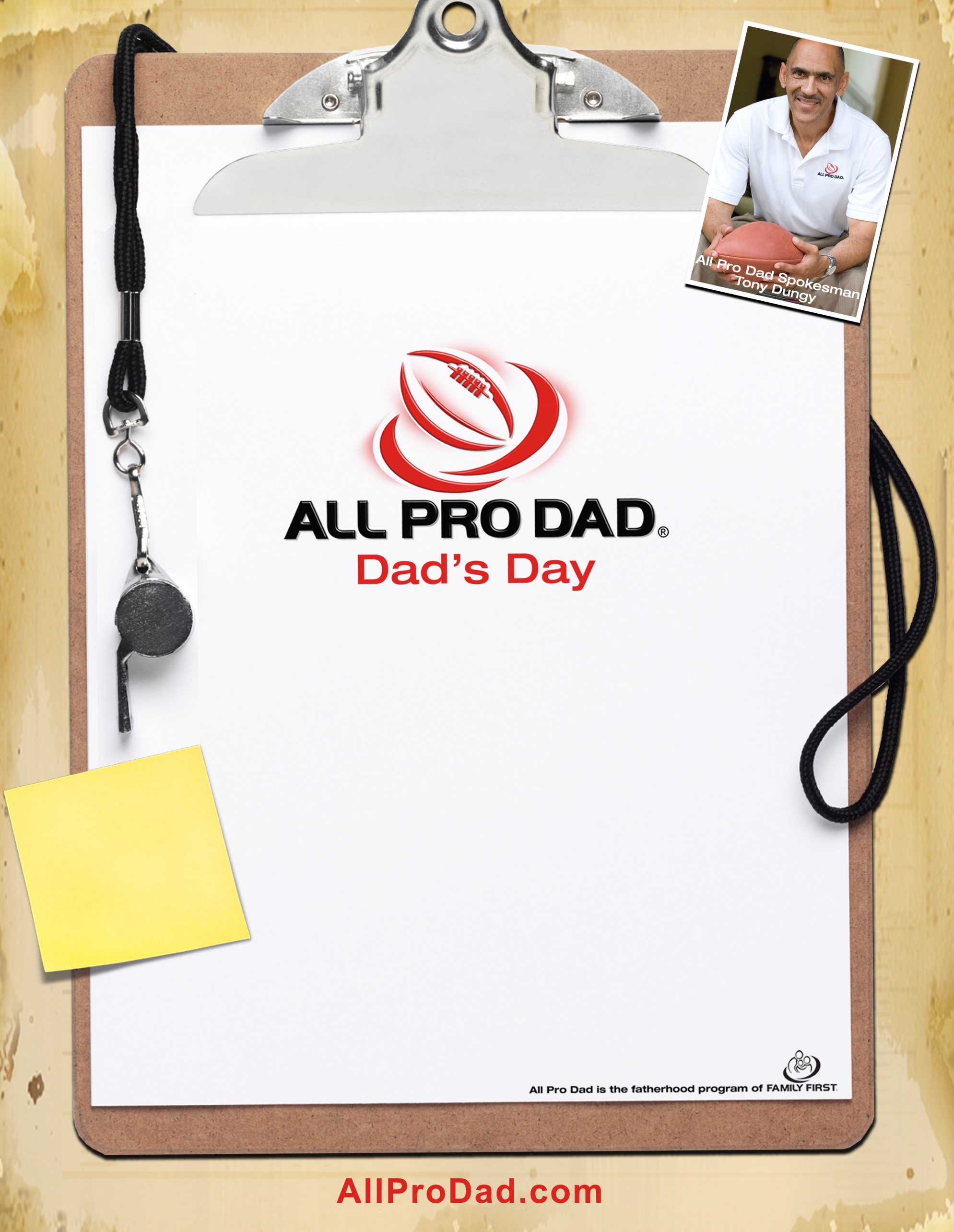 - - - - - - - - - - - - - - - - - - - - - - - - - - - - - - - - - - - - - - - - - - - - - - - - - - - - - - - - - - - - - - - - - - - - - - - - - - - - - - - - - - - - - - - - All Pro Dads RSVP- Nov. 22, 2019Name of father or father figure attending ____________________________________First and last name of all scholars attending _______________________________________________________________________________________________________